Доклад на тему Возможности школьного спортивного клуба для интеграции общего и дополнительного образования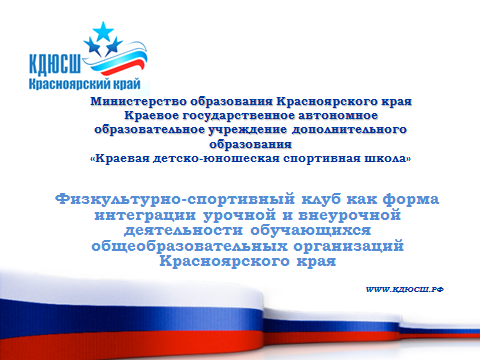 Слайд 1Коллеги, приветствую Вас и представляю информацию о возможности школьного спортивного клуба для интеграции общего и дополнительного образования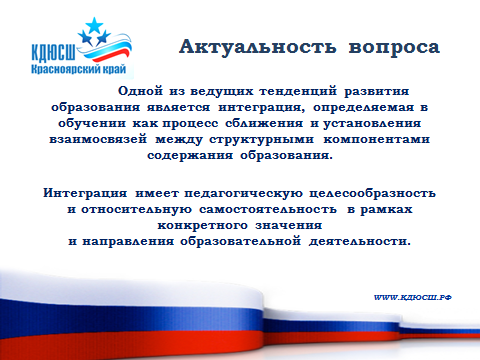 Слайд 2Актуальность вопросаДля современного образования характерны системные изменения в структуре и содержании. 	Одной из ведущих тенденций развития образования является интеграция, определяемая в обучении как процесс сближения и установления взаимосвязей между структурными компонентами содержания образования.	Интеграция имеет педагогическую целесообразность и относительную самостоятельность в рамках конкретного значения и направления образовательной деятельности. 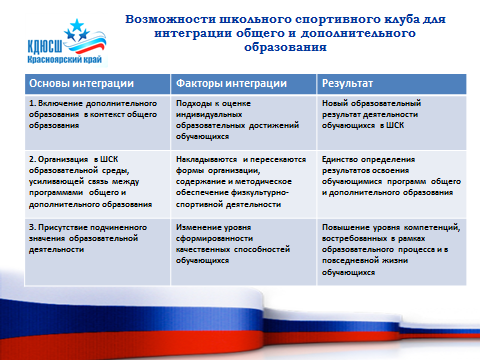 3. Присутствие подчиненного значения образовательной деятельности это третий блок основ интеграции, где фактором является  изменение уровня сформированности качественных способностей обучающихся, т.е повышение компетенций, востребованных в образовательном процессе и современной жизни обучающихся (пример – самостоятельность в организации занятий по повышению уровня физического развития, умение контролировать адаптационные возможности организма к нагрузке)Слайд 3Мы  рассматриваем  возможности школьного спортивного клуба для интеграции урочной  и внеурочной деятельности обучающихся  по трем блокам:Основа  интеграции - Включение дополнительного образования в контекст общего образования. Фактором являются подходы к оценке индивидуальных образовательных достижений обучающихся, а результат -  новый образовательный результат в формате требований ФГОС, (т.е. знать, понимать, уметь, применять)	К основе интеграции относим организацию образовательной среды в ШСК, усиливающей связь между программами общего и дополнительного образования. Фактор интеграции -  пересечение форм организации, содержания и усовершенствования методического обеспечения деятельности обучающихся (пример- применение метода круговой тренировки на уроках ФК и тренировочных занятиях. Результат: -  единство определения освоения обучающимися программ общего и дополнительного образования (пример-метапредметные и личностные результаты там и там, на основе усложненного содержания программ)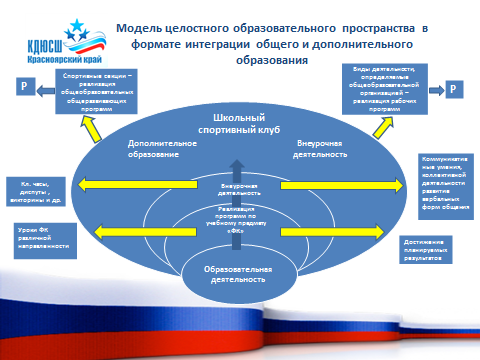 4 слайд      Уважаемые коллеги, это наше видение Модели целостного образовательного пространства в формате интеграции общего и дополнительного образования, на основе которой  выстроили содержательный компонент деятельности школьных спортивных клубов.      Обозначены формы физкультурно-спортивной деятельности в различном их предназначении и результатах обучающихся.       Основа–образовательная деятельность по предмету «Физическая культура», так как здесь закладываются основы физкультурного образованияК значимой относим  внеклассную внеурочную деятельность (классные часы, диспуты, викторины, проектную деятельность и т.д.), что повышает интеллектуальный уровень обучающихся, их социальную культуру.          Деятельность обучающихся в рамках школьного спортивного клуба направлена на  формирование потребностей в занятиях ФК, удовлетворение интересов, самореализацию, самоопределение обучающихся. 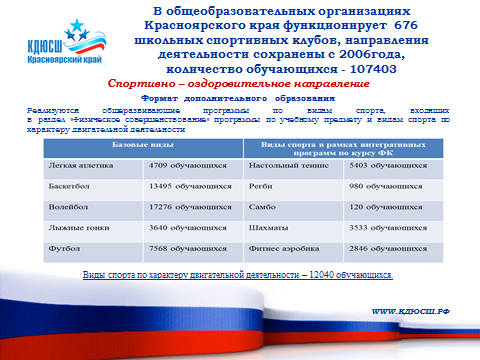 5 слайдНа сегодняшний день интеграция общего и дополнительного образования в рамках деятельности школьных спортивных клубов Красноярского края выстроена в рамках представленной моделиКоличество общеобразовательных организаций в крае 984, функционирует 669 школьных спортивных клубов. Количество обучающихся на сегодняшний день составляет  97 280 человек.Направления деятельности клубов сохранены с 2006 года.Вашему вниманию представляю  содержание  деятельности обучающихся в рамках школьных спортивных клубов общеобразовательных организаций края. Спортивно-оздоровительное направление - на слайде представлены виды спорта, по которым реализуются общеразвивающие программы и численность обучающихся по ним.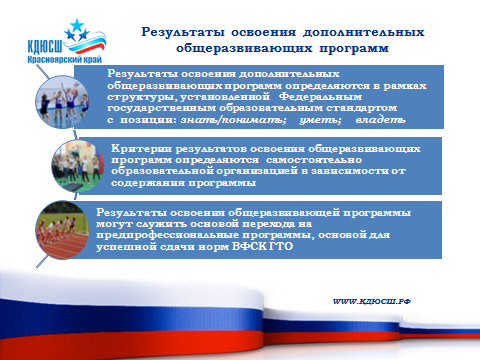 Результаты освоения общеразвивающей программы могут служить основой перехода 
на предпрофессиональные программы, реализуемые  в организации дополнительного образования физкультурно-спортивной направленности, служить основой для успешной сдачи норм ВФСК ГТО (пример – в ШСК СОШ №149 г. Красноярска реализуется общеразвивающая программа по легкой атлетике, обучающиеся, успешно освоившие общеразвивающую программу, отобраны и переведены на предпрофессиональную программу в ДЮСШ, в течение двух лет являются победителями всероссийского финала «Шиповка юных»слайд1.Как уже сказано, результаты освоения дополнительных общеразвивающих программ определяются соответственно   Федеральному государственному образовательному стандартоу с  позиции: знать/понимать;    уметь;    владеть, применять.Критерии определения результатов разрабатываются самостоятельно образовательной организацией в зависимости от  содержания программы (пример -  специалистами КДЮСШ разработана модель общеразвивающей программы по ОФП пример критерия  результатов –Знать:роль ФК в формировании ЗОЖ.Уметь:  вести наблюдение за приростом основных физических качеств. Применять: знания  умения в самостоятельных занятиях)Подвижные игры: Пример -  Рабочая программа «Играем вместе» составляется педагогом на основе классификации подвижных игр, т.е по содержанию, нагрузке, количеству  учащихся и это выбор педагога, может быть и блок «Русские народные игры» или «Игры народов России»….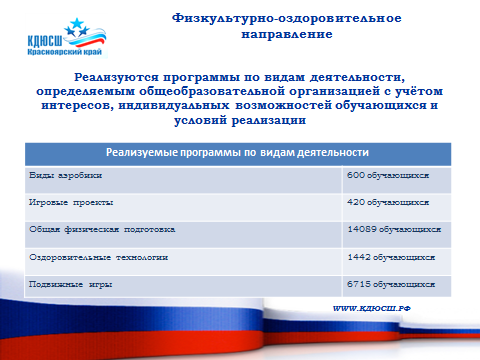 7 СлайдВ содержании физкультурно-оздоровительного направления приоритетными являются виды аэробики, игровая деятельность, общая физическая подготовка, оздоровительные технологии.Примеры реализуемых программ: «Классическая аэробика», «Степ – аэробика», «Фитнес – аэробика»  др.Программы игровых проектов состоят из модулей, определяемых педагогом. Может реализовываться один модуль или сочетание по определению педагога. Пример -  игровой проект «Разные мячи»: модуль – подвижные игры с мячами разного размера, модуль – с элементами баскетбола, с элементами футбола, волейбола, регби.ОФП –программа  на основе блоков программы по ФК раздела «Физическое совершенствование»Оздоровительные технологии  - пример скандинавская ходьба 9 ходьба с палками, различная по темпу и расстоянию или количеству времени затраченного на ходьбу)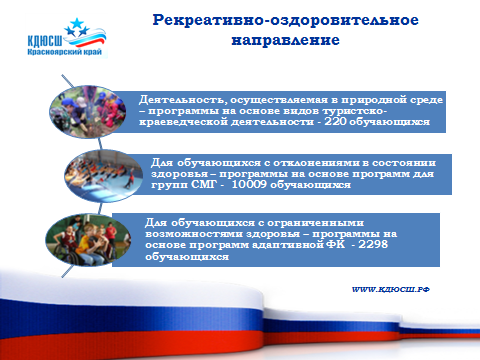 8 слайдВ данном направлении деятельность обучающихся направлена на активный отдых и оздоровление обучающихсяДеятельность, осуществляемая в природной среде – программы на основе видов туристско-краеведческой деятельности - 220 обучающихся (ШСК г. Канска успешно реализуется  программа «Ходили мы походами», составляется в рамках пешего и водного туризма.Для обучающихся с отклонениями в состоянии здоровья – программы на основе программ для групп СМГ -  10009 обучающихся.программы составляются только на основе федеральной программы и методических рекомендаций  деятельности обучающихся в специально-медицинских группах. Для обучающихся с ограниченными возможностями здоровья – программы на основе программ адаптивной ФК  - 2298       обучающихся Пример. В ШСК «Прометей» СОШ №30 г. Норильска реализуется адаптированная  программа «Наше здоровье», разработана учителем ФК Старостиным Евгением Николаевичем на основе  программы для обучающихся с нарушениями деятельности опорно-двигательного аппарата) занимается по программе 35 человек. 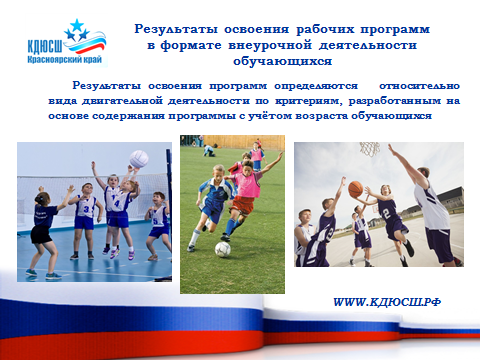 9 слайдРезультаты освоения программ определяются   относительно вида двигательной деятельности по критериям, разработанным на основе содержания программы с учётом возраста обучающихся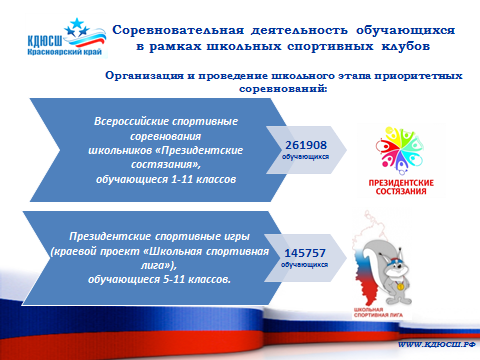 10 слайдСоревновательная деятельность обучающихся в рамках  школьного клуба выстроена в следующих параметрахВсероссийские спортивные соревнования школьников «Президентские состязания», обучающиеся 1-11 классовВ 2017-2018 учебном году в крае приняли участие 261908 обучающихсяПрезидентские спортивные игры (краевой проект «Школьная спортивная лига»), обучающиеся 5-11 классов В 2017-2018 учебном году приняли участие 145757 обучающихся.Школьные спортивные клубы являются основным организатором школьного этапа данных приоритетных соревнований школьников Красноярского края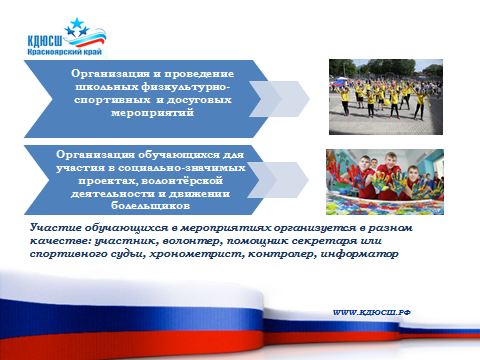 11 слайдВ рамках школьного спортивного клуба организуется проведение всех видов массовых физкультурно-спортивных мероприятий с четким разделением соревновательной и досуговой деятельности обучающихся (спортивные праздники, флэш-мобы, Квесты)Обучающиеся могут быть включены в данные мероприятия в качестве участник, волонтер, помощник секретаря или спортивного судьи, хронометрист, контролер, информатор. Что направлено на социализацию обучающегося.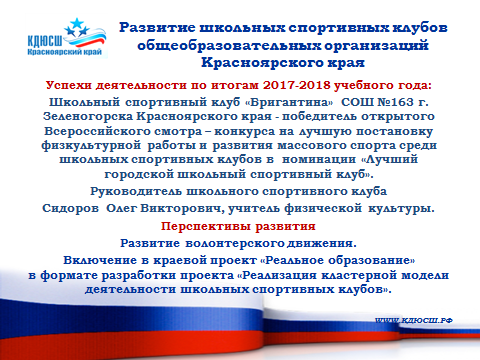 12 слайдУспехи деятельности по итогам 2017-2018 учебного года:Школьный спортивный клуб «Бригантина»  СОШ №163 г. Зеленогорска Красноярского края - победитель открытого Всероссийского смотра – конкурса на лучшую постановку физкультурной работы и развития массового спорта среди школьных спортивных клубов в  номинации «Лучший городской школьный спортивный клуб». Руководитель школьного спортивного клуба Сидоров  Олег Викторович, учитель физической культуры.Перспективы развитияРазвитие волонтерского движения.Включение в краевой проект «Реальное образование» в формате разработки проекта «Реализация кластерной модели деятельности школьных спортивных клубов в общеобразовательных организациях муниципальных образованиях Красноярского края». *Кластерная модель разрабатывается в рамках муниципалитета, где в основе - все направления деятельности ШСК в оптимально-возможном содержания.